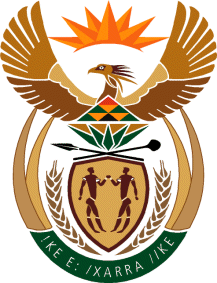 MINISTERHUMAN SETTLEMENTS, WATER AND SANITATIONNATIONAL ASSEMBLYQUESTION FOR WRITTEN REPLYQUESTION NO.: 254DATE OF PUBLICATION: 19 FEBRUARY 2021Mrs S M Mokgotho (EFF) to ask the Minister of Human Settlements, Water and Sanitation:By what date will she ensure that the residents who were evicted from the Jacaranda informal settlement, Ward 15 in the Matlosana Local Municipality in the North West, are either returned to the land from which they were evicted and/or provided with alternative accommodation?			         NW256EREPLY:Honourable Member, I have been informed that the City of Matlosana will first undertake the capturing of the affected residents on the National Housing Needs Register (NHNR). This will be followed by a socio-economic study to determine their various levels of needs. Qualifying residents will be re-allocated housing opportunities under appropriate programmes of the Department of Human Settlements. Further, I have been informed that Jacaranda Extension 11 has been included under the Special Presidential Infrastructure Programme (or Catalytic Human Settlements Project). The Municipality will conclude all the aforementioned processes of pre-qualification and allocation of stands by 16 April 2021. I wish to state that queue-jumping by invading the land will not be permitted, and the Court Order will be executed. Residents are urged not to invade the land and to allow all construction activities to be completed so that units can be delivered for all qualifying beneficiaries.